<Τίτλος κλάσης>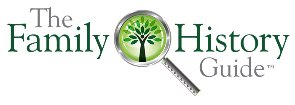 Όνομα: Οδηγίες:Συμπληρώστε τον Τίτλο της τάξης και τις κενές περιοχές στο φύλλο εργασίας, όπως απαιτείται.Στην Εισαγωγή στην κατηγορία, πληκτρολογήστε στοιχεία ή σκέψεις για να ξεκινήσετε το μάθημα.Για το "Article / Video / Site" αναφέρετε τον τίτλο του πόρου που θέλετε να χρησιμοποιήσετε. Στην περιοχή Σημειώσεις, πληκτρολογήστε τις βασικές έννοιες που θέλετε να καλύψετε και τι πρέπει να τονίσετε.Στην τελευταία στήλη, πληκτρολογήστε τον κατά προσέγγιση αριθμό λεπτών που θα ξοδέψετε για κάθε στοιχείο.Στην Περίληψη κλάσης, πληκτρολογήστε στοιχεία με τα οποία θέλετε να ολοκληρώσετε.Στη συνέχεια, πληκτρολογήστε στοιχεία που μπορούν να συνεχίσουν οι μαθητές μετά το μάθημα (Στόχοι, Επιλογές, Ασκήσεις κ.λπ.).Στην τάξη, μπορείτε να κάνετε κλικ και να εμφανίσετε αυτά τα στοιχεία από τον ιστότοπο, αλλά δεν αναπαράγετε περιεχόμενο από αυτά σε φυλλάδια ή διαφάνειες χωρίς άδεια πνευματικών δικαιωμάτων από τους κατόχους περιεχομένου.Μπορείτε να καταργήσετε ή να αντιγράψετε σειρές στο φύλλο εργασίας όπως απαιτείται ή να καταργήσετε αυτές τις οδηγίες.Μπορείτε να αποθηκεύσετε ένα αντίγραφο του τελικού φύλλου εργασίας χωρίς τις Σημειώσεις, ως φυλλάδιο για τους μαθητές.Εισαγωγή κατηγορίας: Έργο / Στόχος:       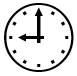 Έργο / Στόχος:       Έργο / Στόχος:       Έργο / Στόχος:       Έργο / Στόχος:       ΕπιλογήΒήμαΆρθρο / Βίντεο /ιστότοπουΣημειώσειςΈργο / Στόχος:      Έργο / Στόχος:      Έργο / Στόχος:      Έργο / Στόχος:      Έργο / Στόχος:      επιλογήςΒήμαΆρθρο / Βίντεο /ιστότοπουΣημειώσειςΈργο / Στόχος:      Vault (Προαιρετικό)Έργο / Στόχος:      Vault (Προαιρετικό)Έργο / Στόχος:      Vault (Προαιρετικό)Έργο / Στόχος:      Vault (Προαιρετικό)Έργο / Στόχος:      Vault (Προαιρετικό)Περίληψη κλάσης: Συνέχεια: 